Консультация для родителей«Упражнения для развития пальчиков ребенка».Подготовил:воспитатель МБДОУ детский сад д.КазинкаНеделина Н.В.Наверное трудно найти маму или папу, которые бы не слышали о значении хорошо развитых движений пальцев рук у ребенка – так называемой мелкой моторики. Ученые уже давно доказали связь между уровнем развития речи, логического мышления и степенью сформированности мелкой моторики ребенка. Дело в том, что речевые центры и зоны, ответственные за движения пальчиков, находятся в головном мозге в непосредственной близости друг от друга. Развивая мелкую моторику, мы тем самым стимулируем и близлежащую речевую зону.Поэтому детишки, имеющие проблемы с речью, не слишком-то ловко двигают руками, хотя общая моторика у них может быть в порядке. А вот у маленьких говорунов и ручки работают отлично. Огромное значение хорошо развитая мелкая моторика приобретает при обучении малышей письму. Здесь на них ложится довольно серьезная нагрузка: нужно ручку держать правильно, нажим соблюдать, да еще палочки и крючочки выводить ровненько. Движения руки должны быть очень четкими и согласованными, что поначалу не так просто! Поэтому руку ребенка готовить к выполнению таких сложных задач необходимо заранее. Вот некоторые упражнения, проводя которые с ребенком вы поможете ему подготовить руку к письму.«Белка».Разгибайте пальчики ребенка один за другим, начиная с большого и заканчивая мизинцем,  под стишок:Сидит белка на тележке, Продает она орешки:Лисичке-сестричке,Воробью, синичке,Мишке толстопятому,Заиньке усатому.«Погладим котенка».Поглаживайте ладошки ребенка, приговаривая:Киска, киска, мягкие лапки,Мягкие лапки, а на них – царапки! (мягко «пощипывайте» ладошку малыша).«Хвостик».Пусть малыш вытянет вперед ладонь, зажмет карандаш между указательным и средним пальцами, свободно покачает карандашом. Тоже самое нужно затем повторить и другой рукой.«Самолет».Пусть ребенок вытянет ладошку, положите ему карандаш на средний палец, сверху – указательный, безымянный и мизинец. Имитируйте полет самолета.«Цепкие пальчики».Соедините малышу ладони в замок, поочередно зажимайте карандаш между указательными, средними, безымянными пальцами и мизинцами, стараясь удержать.«Кораблик».Зажмите карандаш указательными пальцами обеих рук малыша. Это будет кораблик. На море началась качка (качайте карандаш влево - вправо, вперед-назад). Постарайтесь не пустить корабль ко дну – не уронить его.«Юный график».Хорошо тренируют руку графические упражнения. Взять хотя бы рисование узоров по образцу и под вашу диктовку, срисовывание фигур, обводку и штриховку в разных направлениях. Пересыпаем и перекладываем.Научите ребенка пересыпать крупу из одной емкости в другую или выбирать крупные бусинки из мисочки с крупой. Если вас не пугает перспектива мытья кухни, дайте малышу порисовать на муке или крупе. Насыпьте ее на поднос или стол и … пусть он смело запускает туда свои маленькие ручки! Пофантазируйте, и вы наверняка придумаете массу интересных игр из подручного материала!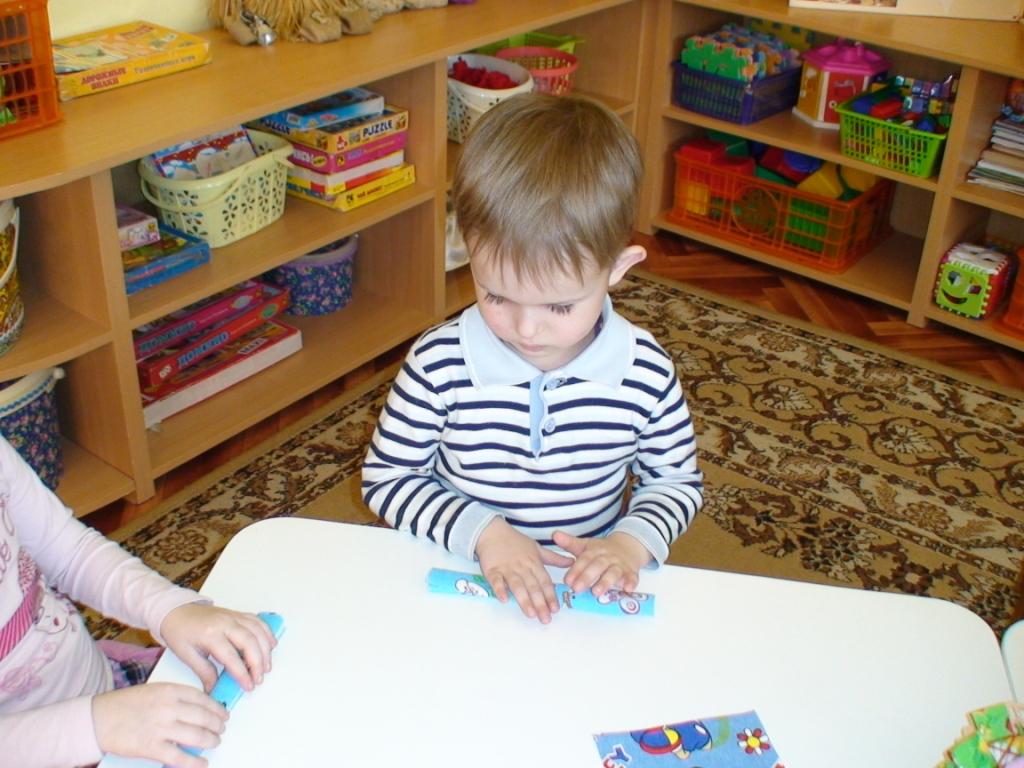 